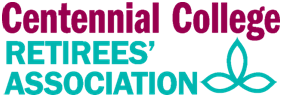 MEMBERSHIP RENEWAL FORM It is time to renew your CCRA membership for next year. Please detach the following slip and return it with your $10.00 cheque payable to: CENTENNIAL COLLEGE RETIREES’ ASSOCIATION Mail to: CENTENNIAL COLLEGE RETIREES’ ASSOCIATION P.O. BOX 631, STN A, TORONTO, ON M1K 5E9 PLEASE NOTE: Alternative method of payments may be made by going to the Membership page on the website: http://retirees.centennialcollege.ca …………………………………………………………………………………………………………………………………………………………………………… Renewal for the Year: 20___ NAME: ________________________________________________________________________ ADDRESS: ________________________________________________________________________ PHONE: ________________________________________________________________________ E-MAIL: ________________________________________________________________________ Check Box to: EXPRESS CONSENT (details below) and GRANT PERMISSION TO USE EMAIL:  Express Consent To send newsletters, bulletins, and other bulk email communications to our members, the Act requires senders to obtain an "express"  consent from each member who has supplied a personal email address.  By checking the box above, you are giving your “express” consent to receive Centennial College Retirees’ Association (CCRA)  newsletters, bulletins, and other announcements via electronic messages.Freedom of Information and Privacy Your contact information will be kept confidential and only used for the Centennial College Retirees' Association (CCRA). Canada Anti-Spam Law (CASL) The objective of Canada Anti-Spam Law (CASL) is to prevent unwanted emails from arriving in email boxes of Canadians, and  because we send bulk emails to our members, Centennial College Retirees Association (CCRA),adheres to this requirement.. DISCLAIMER: CCRA will be taking photos and may publish them in any format or media without written permission. To ensure the privacy of individuals, images will not be identified using full names or personal identifying information. 